ТЕРМИНИ ДОПУНСКЕ, ДОДАТНЕ, СЛОБОДНИХ АКТИВНОСТИ И СЕКЦИЈА  ЗА ШКОЛСКУ 2014/2015.ГОДИНУ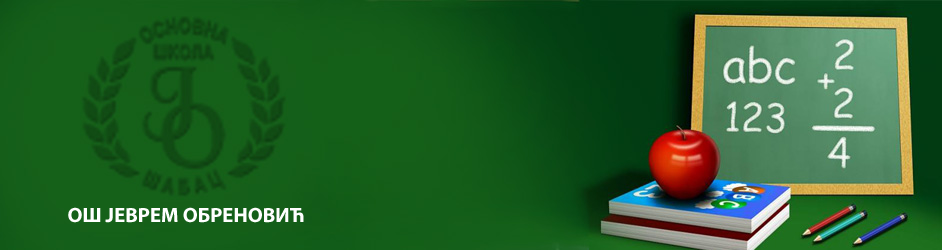 НАСТАВНИЦИ ПРЕДМЕТНЕ                 НАСТАВЕНаташа КапетановићПре поднедопунскаПонедељак-7.час (Орид – V разред)Уторак-7.час (Шабац – V, VI и VIII разред)Четвртак-7.час (Шабац – V, VI и VIII разред)додатнаПонедељак-6.час (Орид – V разред)ПоподнедопунскаУторак-11:45 – 12:30 (Шабац – V, VI и VIII разред)                                 -1.час (Шабац – VI разред)                                 -7.час (Шабац – V, VI и VIII разред)Четвртак-1.час (Шабац – VI разред)                -7.час (Шабац – V, VI i VIII разред)додатнаУторак-1.час (Шабац – VI разред)Среда-1.час (Шабац – VIII разред)Наталија БајићУколико је поподневна смена:додатна настава: V-1, V-2, V-3, V-4 понедељак 12:10допунска настава: V-1, V-2, V-3, V-4 петак 00:10додатна настава: VI-1, VI-2, VI-3, VI-4 среда 00:10допунска настава: VI-1, VI-2, VI-3, VI-4 среда 18:15Уколико је преподневна смена:додатна настава: V-1, V-2, V-3, V-4 понедељак 12:30допунска настава: V-1, V-2, V-3, V-4 петак 12:30 једне седмице –Шабац                             петак 7 час,  VI-5-6, Наредне седмице  Орид (Почевши од 31.10.2014.додатна настава: VI-1, VI-2, VI-3, VI-4 среда 00:30допунска настава: VI-1, VI-2, VI-3, VI-4 среда 18:15Секција у продуженом боравку: понедељак 3. часМарица ПријовићПробе хора старијих разреда су:I сменапонедељак - четвртак 17.50 - 18.35II сменауторак-четвртак 12.05 - 12.50Наташа ТуменкоДопунска наставаСреда: 18:00-18:45 h (VII2, VII4)Уторак: 12:40-13:25 h (Orid, VII5, VII6)Додатна наставаСреда: 18:45-19:30 h (VII2, VII4, VII5, VII6)Литерарна секцијаПетак: 12:10-12:55 h (VII2)Дарко КостићДопунску и додатну држим средом у термину 7. часа, 12:40-13:25.План додатне и допунске осмишљен је тако да се држе сваке друге недеље, једне допунска, а наредне додатна.Одељења: V-5, V-6, VI-5, VI-6Слађана НедељковићПРЕ ПОДНЕ:ПО ПОДНЕ:Гордана МилошевићПРИПРЕМНА НАСТАВА ИЗ ИСТОРИЈЕ У ШКОЛСКОЈ 2014/15. ГОДИНИ - ОДЕЉЕЊА 81,82,83ПРВО ПОЛУГОДИШТЕ: ДРУГА СМЕНА, СРЕДА  12.00 -12.45ДРУГО ПОЛУГОДИШТЕ: ПРВА СМЕНА, СРЕДА 17.00 -18.30; ДРУГА СМЕНА, СРЕДА 12.00 - 12.45Физичко васпитање, слободне активности - секцијаТермини: Симић Немања: уторак 7. час (12:40-13:25) Мишић Иван: четвртак 7. час (12:40-13:25).Наташа ТуменкоДопунска наставаСреда: 18:00-18:45 h (VII2, VII4)Уторак: 12:40-13:25 h (Orid, VII5, VII6)Додатна наставаСреда: 18:45-19:30 h (VII2, VII4, VII5, VII6)Литерарна секцијаПетак: 12:10-12:55 h (VII2)Недељковић Владимир Информатичка  секција, Среда   7. час,  8. разредМилица БобићДодатна и саобраћајна Додатна :Понедељак  7. час   , 6. разред Саобраћајна :  Уторак  7. час  ,  5. разредДушко Бојић, Mr sci Спортом против насиља“: понедељак и петак: 1700 – 1745 (када смо ми 1. смена)			               1200 – 1245(када смо ми 2. смена)HTML секција: уторак: 1700 – 1830 (када смо ми 1. смена)  „Дан отворених врата“ петак: 815 – 900 (када смо ми 1. смена)			         1430 – 1515 (када смо ми 2. смена)Биљана АнђелковићПонедељак   12.40-13.25х   сести разредУторак   12.40-13.25  осми разредПетак 12.40-13.25     седми разредДарко Костић, допунска и додатнаДопунску и додатну држим уторком у термину 7. часа, 12:40-13:25.План додатне и допунске осмишљен је тако да се држе сваке друге недеље, једне допунска, а наредне додатна.Одељења: V-5, VI-5, VI-6Драгица ДедовићПонедељак седми час пети разред - допунска настава петак  седми час осми разред  - припремна наставасреда седми час  -  драмска секцијаИвана ГлигорићШабац:
7.разред - додатна настава четвртком претчас кад смо поподневна смена и допунска настава четвртком у 18 часова кад смо преподневна смена, дакле наизменично. 
Орид:
5.разред - додатна и допунска настава понедељком 7.час, наизменично
7.разред - допунска настава петком 7.час  Чекић  Р. СветозарУТОРАК   7.РАЗРЕД ОРИДПРИПРЕМА ЗА ТАКМИЧЕЊЕ    ОД  12:40  ДО  13:25СРЕДА  7.  РАЗРЕД  ОРИДГЕОГРАФСКА СЕКЦИЈА   ОД  12:40  ДО  13:25ЧЕТВРТАК  6.  РАЗРЕД  ОРИДДОДАТНА НАСТАВА   ОД  12:40   ДО  13:25Драгољуба АрсеновићаСреда  -      6.час допунска и додатна наизменично у  6-3Четвртак - 7.час допунска и додатна наизменично у  5-2Четвртак – Кад сам прва смена  од 18.00 додатна  у 7-1, 7-2, 7-3                    Кад сам друга смена од 12.00 допунска  у 7-1, 7-2, 7-3Славице ТопићКада смо поподневна смена:Уторком претчас допунска настава (VI3 и VI4);Четвртком претчас додатна настава(VI3 и VI4).Припремна настава у другом полугодишту одвијаће се према следећем распореду:Када смо преподневна смена:понедељак  у 18:00 часова (VIII1 и VIII3);среда 6. час (VIII2).Када смо поподневна смена:понедељак претчас (VIII1 и VIII3);Ивана СмиљанићЛиковна секција Петак 7.час- одељења: VII-1, VII-3, VII-4;Среда 7.час- одељења: VI-1, VIII-2;Слађана ОбрадовићКада смо поподневна смена:понедељак претчас (VIII1 и VIII3);среда 6. час (VIII2).Уторак и петак-седми час (12:40-13:25)Зорица Лазићдодатна-допунска неизменично четвртак 7.час V-1, V-4пре подне четвртак од 18 или 19 часова VII-1, VII-3поподне предчас четвртак VII-1,  VII-3драмска секција уторакБожица Димитријевићдопунска  понедељак  5-1  5-3  6.час                  четвртак 5-1  5-3     6.час додатна  четвртак 6-2     6.часдопунска настава  VIII-1,2   уторак 1150-1235    четвртак 1750-1935Мирјана Ракићдопунска наставапонедељак V-1,2,3  допунска кад смо прва смена 1730 – 1815  понедељак VII-1,2,3,4   допунска кад смо прва смена 1815 – 1900  петак - продужени боравак 2 чассреда допунска настава VII-1,2,3,4  предчасМилена Мирчићдодатна настава  среда VI-4      7.часдодатна настава четвртак VI-2    7.часдодатна настава четвртак VII-3    7.часБиљана Гајићдодатна настава  понедељак VI-1,2,4допунска настава понедељак VI-1,3додатна настава   VII-1,2,3,4допунска настава VII-1,2,3,4Светлана Тошићдодатна настава четвртак V-2,3  7.часдопунска настава  четвртак V-2,3  7.часдодатна настава среда VI-1,2 7.час допунска настава VI-1  7.часМарија Арсовскадопунска настава V-4  петак 7.часдодатна настава V-4  петак 7.часСаша Теодоровићпонедељак и петак  када идемо после подне – атлетска секција 7.часЈелена Јеврићдодатна настава V-1,2,3,4    четвртак 7.час допунска настава V-1,2,3,4 четвртак 7.час када иду после поднедодатна настава VI-1,2,3,4    уторак  7.час допунска настава VI-1,2,3,4 понедељак  7.часдодатна настава VII-1,2,3,4    уторак  1900-1945 допунска настава VII-1,2,3,4  уторак 7.час 1200-1245Мирјана Теодоровићдодатна настава  VI-2   6.час уторак/четвртакЈелена Игњатовићдодатна настава  VII-1,2,4  уторак 1210-1255   1215-1245допунска настава VII-1,2,4  уторак 1230-1315  1815-1900   Раде Бошковићуторак - додатна настава  7.часчетвтак -географска секција 7, 8 час у зависности Спајањем додатне и географске секције планиране су две суботе одласка на планину Цер ( у зависности од времена).Јелена Божићпонедељак –допунска/додатна настава  VIII-1,2,3 7.час када смо прва сменапонедељак – допунска/допунска настава VIII-1,2,3  предчас када смо друга сменасреда допунска/додатна VII разред 7.час када смо прва сменаБиљана Гајићпонедељак и уторак допунска 7.час када смо прва сменапонедељак и среда предчас када смо друга сменапонедељак и уторак 7.часСветлана Тошићсреда допунска/додатна VI разред 7.часчетвртак допунска/додатна V разред 7.часМаргита Кекићпонедељак додатна V и VI разред предчасЖељко Пакић и Воја Костадиновићпонедељак одбојкашка секција V,VI,VII и VIII разред – 7.чассреда одбојкашка секција V,VI,VII и VIII разред – 1230Славица ЛукићШести разред има петком 1.час наизменично допунску и додатну наставу из математике ( 61 и  64 ).Осми разред има припремну наставу из математике,и то 83 уторком седми час, а 81 и 82 четвртком седми час кад је настава пре подне а петком претчас кад је настава после подне. Зоран Рокнићдопунска настава -V-6  7.час  сваки други петакАна Ивковић – Вулетићликовна секција V и VI разред петак 7. часАлександра ИсаиловићДопунска настава,понедељак од 06:45 до 07:25 часова. Одељење 7/6.Ивана Смиљанић               Ликовна секција      Петак 7.час- одељења: VII-1, VII-3, VII-4;                                                Среда 7.час- одељења: VI-1, VIII-2;Иван ПузићТермин за хор. . .уторак седми час.НАСТАВНИЦИ РАЗРЕДНЕ 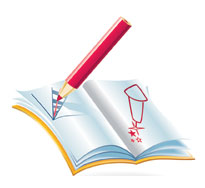                 НАСТАВЕТатјана ПакљанацУторак – допунска из математике 5 часСреда – Одељењска заједница 6 часЧетвртак – допунска из српског језика 5 часПетак – слободне активности 5 часБранислав СарићПонедељак 5.час-од играчке до рачунара; Уторак 5.час-допунска српска; Среда 5.час-слободне активности; четвртак 5.час-допунска математика; Петак 5.час-ОЗ / ЦРСДрагица МереникДопунска српски језик (5. час) - понедељак
Допунска математика (6. час) - уторак
Слободне активности (5.час) - уторак
Одељењска заједница (5. час) – петакМилан МирковићДопунска српски језик (5 час)-понедељакСлободне активности (5 час)-уторак                                      (6 час)-четвртакДопунска математика (5 час)-средаОЗ (5 час) –петакКатарина Гајић - разред други,одељење другоПОНЕДЕЉАК-допунска настава-српски језик-5.час-допунска настава-математика-6.часЧЕТВРТАК-слободне активности-7.час-прва смена ПЕТАК-час одељењске заједнице-5.часДрагана СпремићДопунска настава (математика) - понедељак 5. час
Допунска настава (српски језик) - среда 6. час
Слободне активности - четвртак 5. часЈелена ЂорђићДопунска:Орид IV разред - среда V6. часКорман IV - пет 6. часАна РафаиловићТермини допунске :у случају I смене  -  II разред четвртак 5. чaс (11:00 - 11:45)                              IV разред четвртак 6. чaс (11:50 - 12:35)у случају друге смене - II разред четвртак 5. чaс (17:05 - 17:50)                                    IV разред четвртак предчас (12:30 - 13:15)Александар БрдаревићПонедељак-ЧОС 6.часУторак-допунска српски 5. часСреда – допунска енглески 6.часЧетвртак – слободне активности 5.часЧетвртак – допунска математика 6.часПетак – додатна математика 5.часОливера Ракићбиблиотечка секција петак од 1230 - 1315Радмила Гајићпонедељак допунска српски 5.часуторак слободне активности 6.чассреда допунска математика 5.часчетвртак слободне активности 5.часпетак ОЗ 5.часМиланко Бошковићпонедељак допунска српски 5.часуторак додатна математика 5.чассреда слободне активности 5.часчетвртак слободне активности 6.часпетак ОЗ 5.час и спортске активности 6.часДрагица Ћосићуторак допунска математика 5.часчетвртак слободне активности 5.часпетак ОЗ  5.час и  допунска српски 6.часАна Вујковићпонедељак -  слободне активности 6.час   среда - допунска математика 5.часчетвртак - допунска српски 5.часпетак - ОЗ 5.час Јања Живковићпонедељак слободне активности  6.чассреда допунска математика 5.час четвртак допунска српски 5.час петак  ОЗ  5.час      Оливера Живановић понедељак допунска српски 5.чассреда допунска математика 5.час четвртак слободне активности  6.часпетак  ОЗ  5.час      Дејан Макевић понедељак допунска српски 5.часуторак допунска математика 5.час   среда  додатна математика 5.часпетак ОЗ  5.час и слободне активности  6.часЉиљана Белићпонедељак додатна математика 5.чассреда допунска српски 5.час четвртак допунска енглески језик  6.часпетак  ОЗ  5.час и слободне активности 6.часБиљана Милосављевићпонедељак слободне активности  5.час     четвртак-ОЗ  5.час,  додатна математика 6.час петак  допунска српски 5.часНаташа Јовановићпонедељак допунска српски 5.час среда допунска математика 5.часчетвртак слободне активности 6.час петак  ОЗ  4.час и слободне активности 5.часЈасмина Станојчићпонедељак допунска српски 5.часуторак слободне активности  5.час  среда допунска математика 6.час четвртак слободне активности 5.часпетак -ОЗ  5.час      Јасмина Машић-Сударчетвртак – допунска  III разред  6.часЦеца Којићпонедељак  допунска српски I, II и III разред 5.час понедељак и петак слободне активности I, II и III разред 6.чассреда ОЗ 6.часпетак  допунска српски I, II и III разред 5.час Зорица Којићпонедељак допунска српски 5.часуторак слободне активности  5.час  среда допунска математика 6.час четвртак слободне активности 6.часпетак -ОЗ  5.час      Верица Радивојевићпонедељак допунска математика 5.час  уторак допунска српски 5.час   среда ОЗ  5.час      четвртак слободне активности 6.часпетак – додатна математика 6.часЗорица Стевановићпонедељак допунска српски III разред  6.часпонедељак допунска математика  I разред   6.часуторак допунска математика  III разред  6.часуторак допунска српски I разред   6.чассреда ОЗ 5.часчетвртак слободне активности 5.часпетак слободне активности 5.часОлгица Рајковићуторак допунска српски 5.чассреда допунска математика 5.час    четвртак слободне активности 5.час у I разредупетак -ОЗ  5.час и  слободне активности  5.час  у II и III разредуБојана Перићуторак допунска српски/математика  5.чассреда слободне активности 5.часпетак - ОЗ  5.час  и додатна математика 6.часЗорица Милошевићпонедељак слободне активности у III разреду  5.час понедељак допунска математика/српски језик у I разреду 5.чассреда  допунска математика/српски у III разреду  5.часчетвртак слободне активности у I разреду 5.часпетак ОЗ у I и III  разреду 5.часВукосава Маринковићпонедељак допунска енглески језик  6. час допунска математика 5.час  уторак ОЗ  5.час,  допунска српски 6.час   среда слободне активности 5.часчетвртак допунска математика  5.часпетак – слободне активности 6.часМаја Марковић-Ђукићпонедељак слободне активности  у III разреду  5.часпонедељак допунска српски у II разреду 5.часуторак допунски математика у II разреду 5.часуторак допунски српски у III разреду  5.часпетак ОЗ  5.часМарина ЈездимировићКада идемо пре поднепонедељак ОЗ  5.час      уторак допунска српски 6.час среда допунска математика 5.час четвртак слободне активности 6.часпетак додатна математика 5.часКада идемо после поднепонедељак ОЗ  5.час      уторак слободне активности 5.час   среда допунска српски 6.час   четвртак допунска математика 6.часпетак додатна математика 5.часВера Милићевићпонедељак додатна математика 5.часуторак допунска српски 6.час          среда слободне активности  6.час    четвртак допунска енглески језик 6.часпетак  ОЗ  5.час      ДАНВРЕМЕОДЕЉЕЊЕНАСТАВАПОНЕДЕЉАК11:40-12:25VДОПУНСКАПОНЕДЕЉАК12:30-13:15VДОДАТНАСРЕДА12:30-13:15VIДОПУНСКА/ДОДАТНАПЕТАК12:30-13:15VIIДОПУНСКА/ДОДАТНАДАНВРЕМЕОДЕЉЕЊЕНАСТАВАПОНЕДЕЉАК12:00-12:45VДОПУНСКАПОНЕДЕЉАК17:25-18:10VДОДАТНАСРЕДА18:15-19:00VIДОПУНСКА/ДОДАТНАЧЕТВРТАК12:00-12:45VIIДОПУНСКА/ДОДАТНАДопунска настава:Допунска настава:Допунска настава:Допунска настава:Допунска настава:Допунска настава:РазредПредметДанЧасВреме1.VII-5, VII-6ФизикаУторак /сваки други)7.час12:40-13:252.VI-5, VI-6физикаПетак (сваки други)7.час12:40-13:25Додатна настава:Додатна настава:Додатна настава:Додатна настава:Додатна настава:Додатна настава:РазредПредметДанЧасВреме1.VII-5, VII-6физикаУторак /сваки други)7.час12:40-13:252.V-5математикаПетак (сваки други)7.час12:40-13:25